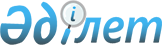 Решение Мангистауского областного маслихата "О внесении изменения в решение Мангистауского областного маслихата от 27 августа 2021 года № 5/63 "Об определении перечня социально значимых сообщений Мангистауской области""Решение Мангистауского областного маслихата от 3 декабря 2021 года № 8/84. Зарегистрировано в Министерстве юстиции Республики Казахстан 10 декабря 2021 года № 25707
      Мангистауский областной маслихат РЕШИЛ: 
      1. Внести в решение Мангистауского областного маслихата от 27 августа 2021 года № 5/63 "Об определении перечня социально значимых сообщений Мангистауской области" (зарегистрировано в Реестре государственной регистрации нормативных правовых актов за № 24346) следующее изменение:
      приложение к указанному решению изложить в новой редакции согласно приложению к настоящему решению.
      2. Настоящее решение вводится в действие по истечении десяти календарных дней после дня первого официального опубликования. Перечень социально значимых сообщений Мангистауской области
					© 2012. РГП на ПХВ «Институт законодательства и правовой информации Республики Казахстан» Министерства юстиции Республики Казахстан
				
      Секретарь Мангистауского областного маслихата 

Н. Тумышев
Приложение к решениюот 3 декабря 2021 года№ 8/84Приложение к решениюМангистауского областного маслихатаот 27 августа 2021 года№ 5/63
№
Наименование социально значимых сообщений
1
Актау – Жанаозен – Актау
2
Актау – Тущыкудык – Шебир – Актау
3
Актау – Форт-Шевченко – Актау
4
№ 105 "Актау – Баскудык – Мангистау"
5
№ 107 "Актау – Баскудык – Актау"
6
Актау – Батыр – Актау
7
Актау – Кызылтобе 2 – Актау
8
Актау – Акшукыр – Актау
9
Актау – Сайын-Шапагатов – Актау